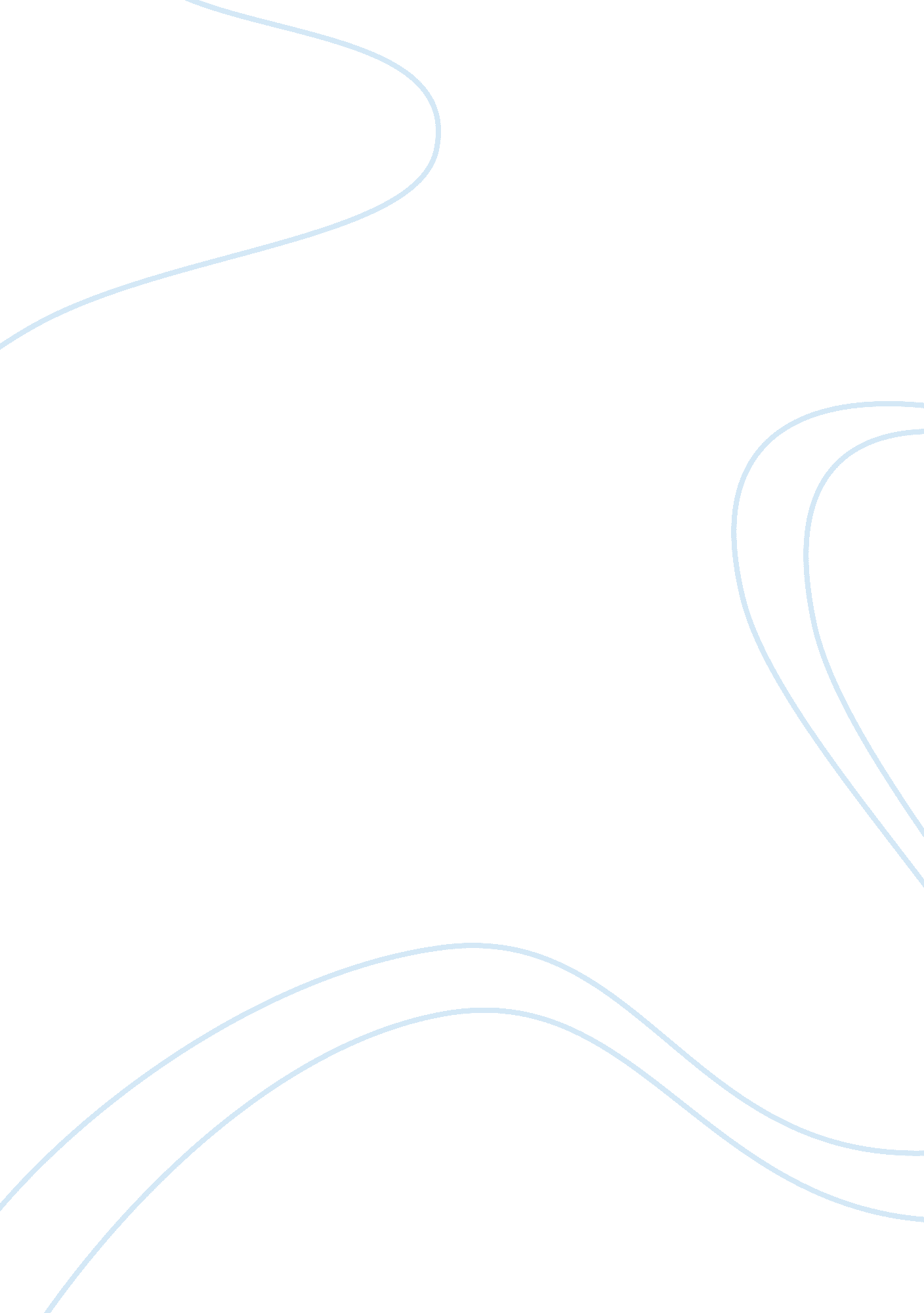 Retail market strategy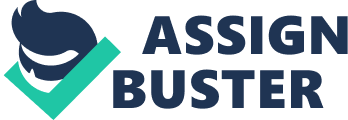 Retail Market Strategy Like any other company, Costco besides has a selling scheme to convey highest quality goods with services to profit the clients at the lowest monetary values every day. The selling scheme works towards stock list turnover, take downing managing cost of merchandize and besides take downing operating costs which leads to the success of the company. Costco selling scheme contains concentrating on the mark market ; by satisfy there needs efficaciously and expeditiously the company is able to provide to clients needs. The companies target market consists of little concerns. Concentrating on little concerns and utilizing the selling squads to full usage by converting the concerns to go the member of Costco and take advantage of there monetary values and services. They besides target the market by utilizing one of the ways of direct mail selling which gets the company their possible clients that meet their client profile. Another focal point of the mark market is the people that do non hold concerns but still want the high quality goods and services at good discounted monetary values. Such as Large households that are from the center to upper category. “ People will fall in the warehouse if they believe that the value they receive from Costco 's merchandises and services will cover the $ 50 dollar rank fee. More than a 3rd of Costco 's 48 million clients have a household income over $ 75, 000 and they average 22 visits a year” ( Boyle 2006 ) . Costco 's scheme consists of increasing the figure of rank for the warehouse which will ensue in a higher opportunity of gross revenues. They besides rely on word of oral cavity to besides advance the rank of the company. Retailers such as Costco besides use growing schemes to increase gross revenues in the store. The specific growing scheme Costco uses is retail format development growing chance. “ It is a format with a different retail mix - for the same mark market” ( levy Weitz ) . Costco offers on-line services for the mark market which helps them buy high ended merchandises online on their available clip any clip. Due to the online services at that place was a positive mentality on the cyberspace gross revenues. The company has made the website client friendly by doing it easy to measure the monetary value, image and the related information. Another Growth Strategy is by Market Penetration ; one of the facet is by affecting exposing “ merchandize to increase impulse purchases and developing sales representative to traverse – sell” ( Levy Weitz ) . Costco uses cross merchandising as their scheme which means that one tries to sell two different merchandize together. Merchandises from two different sections are aimed to sell together which consequences in cross merchandising. Examples of two merchandize together would be such as Flowers and dark glassess, travel merchandises and kitchen contraptions ; all this is a set up for cross merchandising which promotes client trueness. At the same clip, Costco is besides working on its capital scheme and has a sustainable advantage in the market due to that factor. Warehouses that offer rank work on a construct of offerings the members “ low monetary values on a limited choice of nationally branded and selected private label merchandises in a broad scope of merchandize classs that will bring forth high gross revenues volumes and rapid stock list turnover” ( ) . On the other manus as a competitory advantage, Costco has an ability to buy in big sums from the sellers and sell the merchandises in the same packaging that the sellers boxed the merchandise in to sell. This offers the members to have the high quality merchandises at lower monetary values. Trading Scheme Trading scheme is one of the facets of selling which promotes gross revenues of ware in the shop and is the most effectual agencies of choosing, pricing, exposing and publicizing the points in a shop for sale. Costco is a price reduction warehouse and operates as a rank retail merchant and by concentrating on great monetary values, big sum of choice of merchandises and the scheme of hoarded wealth runing the ware, Costco has moved higher than their rivals. On of the selling scheme that Costco flows is a mixture program which “ is a list of sku 's that a retail merchant will offer in a ware class. The mixtures plan therefore reflects the assortment and mixture that the retail merchant programs to offer” ( Levy Weitz ) . Assortments of ware at Costco have a “ broad spectrum” of points that vary from media, food markets and contraptions. Costco has mixed merchandises with great assortment from nutrients to dressing 's to electronics. Part of the Merchandising scheme, they limit the entire figure of points that are on the shelves. Using this tactic the company can measure stock maintaining SKU 's separately and can choose both classs leaders and newest emerging trade names to sell. By concentrating on the Costco 's SKU 's choice, the operating costs are reduced by streamlining the supply concatenation and doing in shop direction simple. Retailers such as Costco make strategic determinations about blending the national and private – label trade names to offer to the consumer in there merchandise class. National trade names are merchandises that are designed, produced, and marketed by a seller and so sold to many other different retail merchants such as Costco. The company has direct relationship with the manufacturers of national trade name and ability to buy from different beginnings with no harm to their operations. On the other manus, Private label trade names are merchandises that 's are developed and managed by retail merchants ; such as Kirkland Signature. Costco has a strong private label trade name that can vie with other trade names and supply consumers with a different, better economical option. Private label trade name, Kirkland Signature has been a strong point for Costco and it generates 20 % of their gross revenues. By holding a private label trade name, Costco focuses on monetary value and quality for their Kirkland Signature label. Kirkland Signature is good known and extremely desirable private label which has enhanced Costco 's image and drawn clients to the shop. Kirkland Signature merchandises are extremely rated harmonizing to the consumer studies magazine which includes merchandises such as batteries and place detergent. In add-on, private label trade names are lower in monetary values compared to national trade names ; about 10 – 18 % less expensive than national trade names in U. S. and approximately 25 % cheaper in Europe. As a retail merchant, taking a national trade name or a private label trade name has its benefits and losingss. “ Vendors of national trade names assume the disbursals of planing, fabrication, distributing, and advancing the trade name, retail merchants typically realize lower gross borders from them compared with those for their private – label brands” ( Levy Witz ) . One of many other losingss about holding a national trade name is that the national trade names are sold by other bing retail merchants excessively, therefore the competition is high. Costco 's Merchandise scheme is to besides offer many free services such as their great return policy. A client can return anything at the shop with or without the reception except computing machines, telecastings, cameras, Cam recording equipments and projectors whenever they want, the lone exclusion being that these privileges are merely to the clients which hold rank with Costco. Costco does non demur any signifier of payments at the shop. In Canada and United States of America Costco in shop merely accepts American Express, hard currency, pin based debit cards and cheques but if one is a invitee and non a member of Costco they are non allowed to compose the cheque. The ground for Costco to take American Express as agencies of charge is because they charge low interchange fees. But if a client is utilizing at that place on-line services such as Costco. com, so they accept the American Express, Visa, Master card, and Discover cards. Part of the services that Costco provides is an car plan where Ameriprise offers car and place insurance. In add-on, it besides has picture taking printing lab that offers services at the shop and online. The online services offers free limitless digital file storage but so merely with Costco rank. On the other manus, it besides has an understanding with Mypubilsher. com for a calendar publication giving clients and little concerns more grounds to go a member of Costco. Costco 's selling scheme is to purchase merchandises in smattering from the sellers and that helps drive cost down for members and lets Costco sell in volume ( Harris 2007 ) . It does non tag up any of the merchandises more than 14 % compared to other supermarkets and section shops that grade upto 25 % - 50 % . Other retail merchants try to bring forth gross from ware markups but Costco chooses to sell ware at near to interrupt even degrees which gives them addition in bulk of the net incomes through rank fees. Costco besides sells merchandises at low net income borders and uses its price reductions to turn its client base. 